CV for Søren Kiil (1969) 				Date December 1, 2016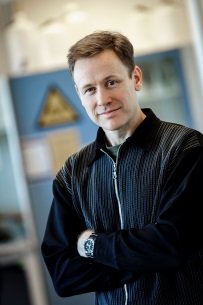 Degrees:1998 PhD Technical University of Denmark (with a stay at University of Queensland, Australia)1994 MSc Technical University of Denmark (with a stay at University of Cambridge, UK)Positions:2002-: Associate Professor, DTU Chemical Engineering, 1999: Assistant Professor, DTU Chemical Engineering/Engineering Academy, 1998: Researcher Haldor Topsøe A/S, DK.Research Area:Experimental and theoretical reaction engineering and transport processes applied in coatings, diesel engine corrosion, and pharmaceutical production.Distinctions and awards:2014: Elastyrenprisen; 2006: Statoil Prisen; 2000; Peter Gorm Pedersens Mindelegat.Memberships of scientific committees, boards, etc2001-: Editorial board of Dansk Kemi (popular chemistry and chemical engineering journal in Danish). 2012-: Member of the editorial review board of JCT Research (peer reviewed journal on coatings). 2014-: Member of the organizing committee for Coatings Science International Conference held every year in The Netherlands. ISI journal publications: 86; Citations: 2379; H.index:  24; Patents: 2Full Books:Wesselingh, J.A., Kiil, S., Vigild, M.E. (2007) “Design and development of biological, chemical, food and pharmaceutical products”, Wiley. Kontogeorgis, G., Kiil, S. (2016) “Introduction to applied colloid and surface chemistry”, Wiley.Supervision of PHDsSupervisor of about 25 Ph.D. projects from 2001-2016.Active Ph.D. students: Victor Møller, Gerard Capellades, Albert Camos, Xueting Wang, Kasper Hartvig Lejre, Ying Zeng, Henrik Lund Nielsen.Teaching and Education activities: Teacher in bachelor of engineering, master, and continuing education courses at DTU (unit operations, colloid- and surface science, and product design).Grants and Projects (with colleagues)MiCeTech, SULCOR, InnoPlus, Hempel Foundation, Lundbeck grants.Present research collaboration with industry:Coatings in general, Hempel A/SPharmaceutical production, Lundbeck A/S.Diesel engine corrosion, Man Diesel & Turbo A/S.Coatings and drag, Hempel A/S and Maersk Maritime Technology.Coatings for cement and minerals production, FLSmidth A/S and Hempel A/S.